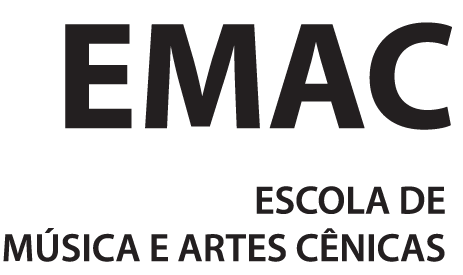 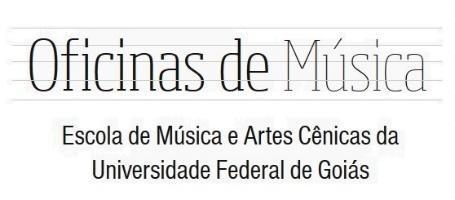 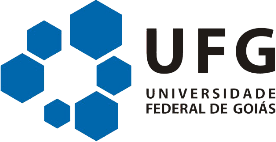 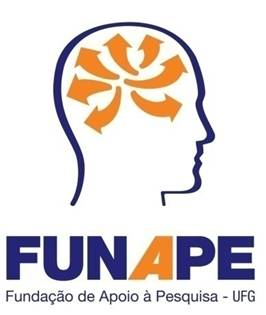 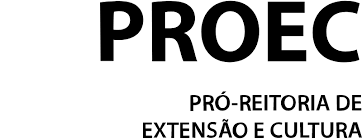 CONTRATOI – IDENTIFICAÇÃO DOS PARTÍCIPES:CONTRATANTE:*itens obrigatóriosCONTRATADO:OFICINAS DE MÚSICA, PROGRAMA DE EXTENSÃO DA ESCOLA DE MÚSICA E ARTES CÊNICAS – EMAC DA UNIVERSIDADE FEDERAL DE GOIÁS – UFG, inscrita no CNPJ n.º 01.567.601/0001-43, com sede no Campus Colemar Natal e Silva, na Avenida Universitária, Nº 1166, Goiânia-GO, CEP: 74.605-220, neste ato representada por seu Coordenador, Prof. Dr. ALEXANDRE GONÇALVES, RG nº 6.650.597- SSP/SC e CPF nº 821.610.380-87, residente e domiciliado nesta Capital.As PARTES acima identificadas e devidamente qualificadas resolvem celebrar este Contrato, que se regerá pela Resolução CONSUNI nº 3/2008, que regulamenta as Ações de Extensão e Cultura na UFG, e pelo Regulamento das Oficinas de Música da EMAC/UFG, Anexo I deste Contrato, ao qual o CONTRATANTE deu ciência e concordou com TODAS as normas descritas.II – DO OBJETO DO CONTRATO:Cláusula 1ª. Constitui objeto do presente Contrato a prestação do serviço “Aulas remotas ou presenciais semanais de Instrumento/ou Canto/ou Composição /ou Regência e Aulas remotas ou presenciais semanais de Teoria/Percepção/Apreciação Musical para a Comunidade” ministradas no Programa de Extensão intitulado: OFICINAS DE MÚSICA DA ESCOLA DE MÚSICA E ARTES CÊNICAS DA UNIVERSIDADE FEDERAL DE GOIÁS.III – OBRIGAÇÕES DO CONTRATANTE:Cláusula 2ª. O CONTRATANTE deverá comparecer regularmente às aulas de Instrumento /ou Canto /ou Composição /ou Regência ministradas pelo CONTRATADO, conforme o ANEXO I - Regulamento assinado, cumprindo a carga horária de 75% do Curso matriculado para recebimento do Certificado. Cláusula 3ª. O CONTRATANTE, salvo se obtiver dispensa (através de Prova ou Certificação), deverá comparecer regularmente às aulas de Teoria/Percepção Musical ministradas pelo CONTRATADO, conforme o Regulamento assinado, cumprindo a carga horária de 75% do Curso.Cláusula 4ª. O CONTRATANTE deverá efetuar o pagamento na forma e condições estabelecidas no ANEXO I - Regulamento assinado.IV – OBRIGAÇÕES DO CONTRATADO:Cláusula 5ª. É dever do CONTRATADO oferecer ao CONTRATANTE a cópia virtual do presente instrumento, caso solicitado pelo este último, contendo todas as especificidades da prestação de serviço contratada.Cláusula 6ª. É dever do CONTRATADO prestar o serviço previsto na Cláusula 1ª. com qualidade e regularidade ao CONTRATANTE.V - DO PREÇO E DAS CONDIÇÕES DE PAGAMENTO    Cláusula 7ª. O presente serviço será remunerado pela quantia de: ALUNOS VETERANOS: R$ 450,00 POR CURSO caso o pagamento seja efetuado por PIX ou Boleto Bancário até a data limite (07 de julho de 2022). Não haverá cobranças de mensalidades. A Aula de Teoria/Percepção está inclusa.ALUNOS VETERANOS: R$ 470,00 POR CURSO caso o pagamento seja efetuado por Link de Pagamento da PagSeguro até a data limite (07 de julho de 2022). Não haverá cobranças de mensalidades. A Aula de Teoria/Percepção está inclusa.ALUNOS NOVATOS: R$ 465,00 POR CURSO caso o pagamento seja efetuado por PIX ou Boleto Bancário até a data limite (05 de agosto de 2022). Não haverá cobranças de mensalidades. A Aula de Teoria/Percepção está inclusa.ALUNOS NOVATOS: R$ 485,00 POR CURSO caso o pagamento seja efetuado por Link de Pagamento da PagSeguro até a data limite (05 de agosto de 2022). Não haverá cobranças de mensalidades. A Aula de Teoria/Percepção está inclusa.R$ 350,00 o semestre, caso queira fazer COMPOSIÇÃO ou REGÊNCIA como segundo curso.R$ 350,00 o semestre, caso queira fazer somente TEORIA/PERCEPÇÃO MUSICAL.Alunos VETERANOS que excederem a data limite de pagamento pagarão o valor correspondente aos Alunos NOVATOS.Tais quantias são referentes a um semestre letivo (15 aulas do curso escolhido mais 15 aulas de percepção) efetivamente prestado, devendo ser pago pelo aluno (via boleto bancário ou Link de Pagamento da PagSeguro* que serão enviados ao seu e-mail) até às datas de vencimento - 07/07/2022 (VETERANOS) e 05/08/2022 (NOVATOS). *Caso o aluno opte pelo parcelamento, ocorrerá acréscimo, definido pela PagSeguro, de acordo com a bandeira do seu cartão. VI - DO INADIMPLEMENTO, DO DESCUMPRIMENTO, PERCA DA VAGA E DA MULTACláusula 8ª. Caso o aluno peça para enviar o LINK DE PAGAMENTO ou o BOLETO novamente porque DEIXOU VENCER, será cobrada uma taxa de R$ 20,00 (Vinte Reais) para o envio de um novo Link/boleto. Esta quantia será adicionada ao valor total do novo Link/boleto.Cláusula 9ª. Em caso de inadimplência ou descumprimento a alguma das cláusulas do presente Contrato ou do ANEXO I - Regulamento, o aluno perderá a vaga e será convocado outro aluno da lista de espera para ocupá-la.
Parágrafo único. O aluno deve ler atentamente os itens do ANEXO I - Regulamento referentes à perca da vaga. Reiteramos que EM NENHUM CASO HAVERÁ DEVOLUÇÃO DA QUANTIA PAGA. Nos casos de doença do aluno ou familiar (comprovada mediante atestados médicos), também não há devolução do valor pago, mas o aluno pode solicitar o trancamento e continuar no semestre seguinte.
VII - DA RESCISÃO IMOTIVADACláusula 10ª. Caso o CONTRATANTE já tenha realizado o pagamento pelo serviço e desista das aulas, antes ou após o início destas, NÃO HAVERÁ DEVOLUÇÃO DO VALOR PAGO, salvo se for comprovada a necessidade de afastamento do aluno por motivo de acidente ou doença que impossibilite sua continuidade. Neste caso, também não há devolução do valor pago, mas   podemos trancar sua matrícula sem nenhum custo, ficando com a vaga reservada para o semestre/ano seguinte. Ao retornar, o aluno realizará o pagamento apenas referente ao período já cursado. Exemplo: se o aluno cursa 5 das 15 aulas do semestre e solicita o trancamento por motivo de doença (comprovada mediante atestados médicos), no semestre seguinte ele terá 10 aulas já pagas, necessitando realizar o pagamento referente às 5 aulas já cursadas no semestre anterior.  Cláusula 11ª. Caso o CONTRATANTE desista das aulas por qualquer outro motivo, reiteramos que NÃO HAVERÁ DEVOLUÇÃO DO VALOR PAGO, nem a possibilidade do CONTRATANTE indicar algum amigo ou familiar para assumir sua vaga.Cláusula 12ª. Caso seja o CONTRATADO (Oficinas de Música) quem requeira a rescisão imotivada, deverá devolver a quantia que se refere aos serviços por ele não prestados ao CONTRATANTE, em valor proporcional ao número de aulas restantes no semestre.VIII - DO PRAZOCláusula 13ª. O CONTRATADO assume o compromisso de realizar o serviço (15 aulas de Teoria/Percepção Musical + 15 aulas de Instrumento ou Canto ou Composição ou Regência) dentro do prazo de 18 semanas (15 de agosto de 2022 a 17 de dezembro de 2022), de acordo com a forma estabelecida no presente contrato.
IX - DAS CONDIÇÕES GERAISCláusula 14ª. Fica compactuado entre as partes a total inexistência de vínculo trabalhista entre as partes contratantes, excluindo as obrigações previdenciárias e os encargos sociais, não havendo entre CONTRATADO e CONTRATANTE qualquer tipo de relação de subordinação.
Cláusula 15ª. Salvo com a expressa autorização do CONTRATANTE, não pode o CONTRATADO transferir ou subcontratar os serviços previstos neste instrumento, sob o risco de ocorrer a rescisão imediata.Cláusula 16ª. A carga horária correspondente às aulas de todos os Cursos do 2º semestre de 2022 das Oficinas de Música será ministrada integralmente de forma remota ou integralmente presencial de acordo com a escolha do contratante no ato da matrícula. Fica vetado ao contratante intercambiar entre as modalidades remota e presencial.Cláusula 17ª. Assinando este Contrato, o aluno que optar por qualquer curso na modalidade remota, automaticamente declara possuir conexão de internet e mídias (computador, tablet ou celular) para participar das aulas nessa modalidade. Ressalta-se que não haverá reposição de aulas quando a não ocorrência desta for motivada por dificuldade/impossibilidade de conexão do aluno. Haverá a devida reposição quando a não ocorrência da aula for motivada por dificuldade/impossibilidade de conexão do professor. Cláusula 18ª. Assinando este Contrato, o aluno automaticamente autoriza o uso de sua imagem exclusivamente para fins institucionais (recitais virtuais, divulgação no Instagram, Facebook, site da EMAC, site das Oficinas).Cláusula 19ª. Ao assinar este Contrato e seu ANEXO I - Regulamento, o aluno declara estar integralmente CIENTE e DE ACORDO às condições por eles estipuladas, especialmente no que se refere à NÃO DEVOLUÇÃO do valor investido no caso de Desistência Imotivada.Por estarem assim justos e contratados, firmam o presente instrumento.              					Goiânia,___ de junho de 2022.       ______________________________________________________________Assinatura do Contratante (ALUNO)(insira aqui sua assinatura virtual)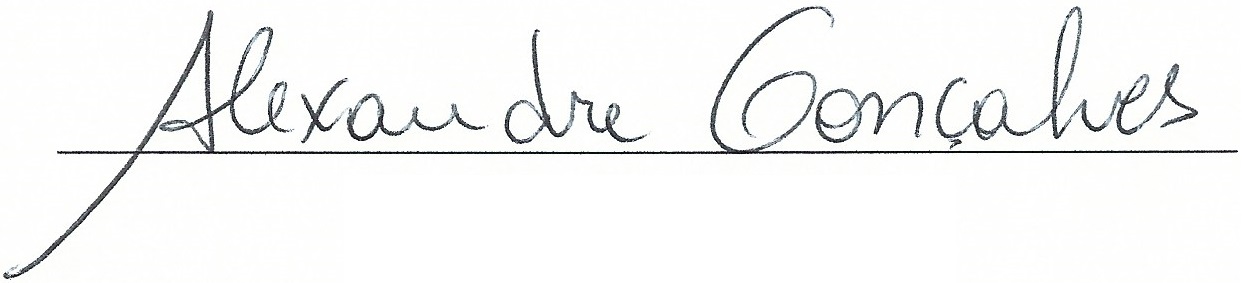 Assinatura do Contratado (Coordenador)Prof. Dr. Alexandre GonçalvesNOME*:NOME*:NOME*:NOME*:NOME*:NOME*:CPF*:CPF*:ENDEREÇO* (correspondente ao comprovante):ENDEREÇO* (correspondente ao comprovante):ENDEREÇO* (correspondente ao comprovante):ENDEREÇO* (correspondente ao comprovante):ENDEREÇO* (correspondente ao comprovante):ENDEREÇO* (correspondente ao comprovante):IDADE*:IDADE*:TELEFONE 01*:TELEFONE 01*:TELEFONE 01*:TELEFONE 02 (opcional):TELEFONE 02 (opcional):TELEFONE 02 (opcional):E-MAIL*:E-MAIL*:CURSO* (marque com um X):CURSO* (marque com um X):CURSO* (marque com um X):CURSO* (marque com um X):CURSO* (marque com um X):CURSO* (marque com um X):CURSO* (marque com um X):CURSO* (marque com um X):[   ] INSTRUMENTO MUSICAL[   ] INSTRUMENTO MUSICAL[   ] CANTO           [   ] COMPOSIÇÃO  [   ] CANTO           [   ] COMPOSIÇÃO  [   ] CANTO           [   ] COMPOSIÇÃO  [   ] CANTO           [   ] COMPOSIÇÃO  [   ] CANTO           [   ] COMPOSIÇÃO           [   ] REGÊNCIATEORIA MUSICAL* (marque com um X):TEORIA MUSICAL* (marque com um X):TEORIA MUSICAL* (marque com um X):TEORIA MUSICAL* (marque com um X):TEORIA MUSICAL* (marque com um X):TEORIA MUSICAL* (marque com um X):TEORIA MUSICAL* (marque com um X):TEORIA MUSICAL* (marque com um X):[   ] Nível 1 iniciantes[   ] Nível 1 iniciados [   ] Nível 2                       [   ] Nível 3[   ] Nível 1 iniciantes[   ] Nível 1 iniciados [   ] Nível 2                       [   ] Nível 3[   ] Nível 1 iniciantes[   ] Nível 1 iniciados [   ] Nível 2                       [   ] Nível 3[   ] Nível 1 iniciantes[   ] Nível 1 iniciados [   ] Nível 2                       [   ] Nível 3[   ] Nível 4[   ] Agendar Prova de Dispensa                       [   ] Apresentar Certificado (já cursou teoria)[   ] Nível 4[   ] Agendar Prova de Dispensa                       [   ] Apresentar Certificado (já cursou teoria)[   ] Nível 4[   ] Agendar Prova de Dispensa                       [   ] Apresentar Certificado (já cursou teoria)[   ] Nível 4[   ] Agendar Prova de Dispensa                       [   ] Apresentar Certificado (já cursou teoria)PREENCHA AQUI O QUE ESCOLHEU NO QUADRO DE HORÁRIOS:PREENCHA AQUI O QUE ESCOLHEU NO QUADRO DE HORÁRIOS:PREENCHA AQUI O QUE ESCOLHEU NO QUADRO DE HORÁRIOS:PREENCHA AQUI O QUE ESCOLHEU NO QUADRO DE HORÁRIOS:PREENCHA AQUI O QUE ESCOLHEU NO QUADRO DE HORÁRIOS:PREENCHA AQUI O QUE ESCOLHEU NO QUADRO DE HORÁRIOS:PREENCHA AQUI O QUE ESCOLHEU NO QUADRO DE HORÁRIOS:PREENCHA AQUI O QUE ESCOLHEU NO QUADRO DE HORÁRIOS:CURSO*: CURSO*: CURSO*: CURSO*: CURSO*: TEORIA/PERCEPÇÃO*:TEORIA/PERCEPÇÃO*:TEORIA/PERCEPÇÃO*:Curso:Nível:Professor:Professor:Dia/Horário:Dia/Horário:Modalidade[   ] Presencial / [   ] Remota[   ] Presencial / [   ] Remota[   ] Presencial / [   ] Remota[   ] Presencial / [   ] RemotaModalidade[   ] Presencial / [   ] Remota[   ] Presencial / [   ] RemotaCOMO PRETENDE REALIZAR SEU PAGAMENTO*? (marque com um X):COMO PRETENDE REALIZAR SEU PAGAMENTO*? (marque com um X):COMO PRETENDE REALIZAR SEU PAGAMENTO*? (marque com um X):COMO PRETENDE REALIZAR SEU PAGAMENTO*? (marque com um X):COMO PRETENDE REALIZAR SEU PAGAMENTO*? (marque com um X):COMO PRETENDE REALIZAR SEU PAGAMENTO*? (marque com um X):COMO PRETENDE REALIZAR SEU PAGAMENTO*? (marque com um X):COMO PRETENDE REALIZAR SEU PAGAMENTO*? (marque com um X):[   ] BOLETO À VISTA                          [   ] PIX À VISTA             [   ] PARCELAMENTO NO CARTÃO            [   ] BOLETO À VISTA                          [   ] PIX À VISTA             [   ] PARCELAMENTO NO CARTÃO            [   ] BOLETO À VISTA                          [   ] PIX À VISTA             [   ] PARCELAMENTO NO CARTÃO            [   ] BOLETO À VISTA                          [   ] PIX À VISTA             [   ] PARCELAMENTO NO CARTÃO            [   ] BOLETO À VISTA                          [   ] PIX À VISTA             [   ] PARCELAMENTO NO CARTÃO            [   ] BOLETO À VISTA                          [   ] PIX À VISTA             [   ] PARCELAMENTO NO CARTÃO            [   ] BOLETO À VISTA                          [   ] PIX À VISTA             [   ] PARCELAMENTO NO CARTÃO            [   ] BOLETO À VISTA                          [   ] PIX À VISTA             [   ] PARCELAMENTO NO CARTÃO            